Найти площадь плоской пластины D, ограниченной линиями:Для решения задачи перепишем два первых уравнения в удобной форме:Получаем рисунок (выделенная область – пластина D):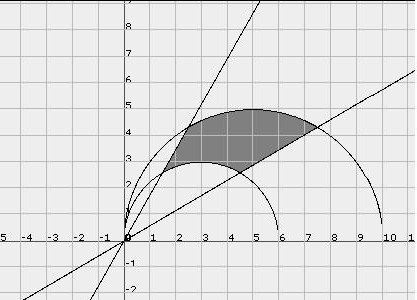 Воспользуемся полярными координатами:Для определения пределов интегрирования воспользуемся рисунком и уравнениями:для нижний предел: tgверхний предел: tgдля :нижний предел: верхний предел: Запишем формулу площади пластины D: